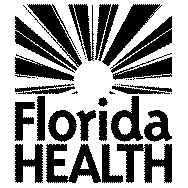 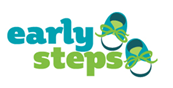 		                                  Western Panhandle      			Early Intervention Session or Therapy SessionChild’s Name: 			Provider:_____________________________ Medicaid # ( if applicable): 			 Date of Service:________________________DOB:___________________________ Start: ______________________am/pm Stop:______________________ am/pm Location: Home____ Childcare____ Other_________________________________(if location is other, you must specify)Participants: Name of attendeess:__________________________________________________________________________________ _Outcome:  # Goals: In 3 months will:Goals: In 6 months will:Progress: (indicate outcome by #)Regression________ No Improvement_______   Improvement ________  Significant Improvement______Parent/Caregiver’s strategies to practice during daily routines: ________________________________________________________________________________________________________________________________________________________________________________________________________________________Session Notes: (details of activities)																																																																				______________Communicate with Service Coordinator: _________________________due to the following concern(s):														Provider Signature:________________________________________________ Date:_____________________________		Parent/Caregiver’s Name: ______________		_________________				___________Parent/Caregiver’s Signature: _________________________________________Date: _______________		